ALCALDIA MUNICIPAL DE SAN FRANCISCO GOTERA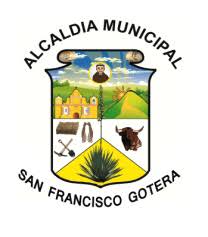 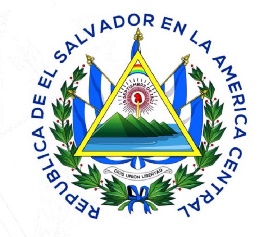 UNIDAD DE GESTION TERRIRTORIAL Y ORGANIZACIÓN COMUNITARIA.MATRIZ DICIEMBRE 2019 CANASTA BASICA AL ADULTO MAYORN°PROGRAMATIPODISEÑOMONTO ASIGNADON° DE BENEFIACIADOSEJECUCIONCRITERIOS DE ACCESOINFORME1Canasta Básica al adulto mayor del municipio de San Francisco Gotera Diciembre2019Actividad social en beneficio al adulto mayor de escasos recursos económicos.El proyecto consiste en la entrega de la canasta básica a adultos mayores de ambos sexos y personas extremas pobreza y casos especiales del municipio de San Francisco Gotera, que no cuentan con los recursos económicos para poder alimentarse. La Alcaldía Municipal de San Francisco Gotera ha dispuesto a otorgar al adulto mayor seleccionando una ayuda de canasta básica por el valor de $10.00$15,611.351500VigenteAdultos mayores dentro de las edades 65 años en adelante y personas con escasos recursos económicos y casos especiales.El informe se elabora hasta que concluye la entrega, esto se hace tres veces al año.